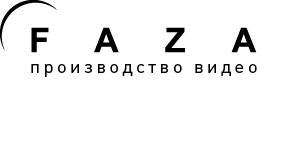 брифдля создания концепций рекламного видеороликаКонтактная информацияБрифДополнительная информацияЗАКАЗЧИК Организация ________________________________________ФИО              ________________________________________Должность     ________________________________________Подпись        ________________							М.П.Контакты продюсеров (+ WhatsApp, Telegram):+7 924 731 91 01 Антон+7 908 440 50 56 Александрkino-faza.ru info@kino-faza.ruКомпанияКонтактное лицоТелефон и e-mail для связиСайт компании, брендаПродукт (объект продвижения)Ядро целевой аудитории данного рекламного ролика (Потребители, которым адресовано именно это сообщение; их мотивы, ценности. Чем у́же группа, тем эффективнее рекламная коммуникация.)Ключевая идея рекламного сообщения (Основная мысль, которую доносим потребителю. В результате этой новой мысли у потребителя должно меняться принятие решения по поводу товара/бренда.)Основные конкурентыТип и длительность ролика (рекламный ролик до 30 секунд, серия рекламных роликов по 10 секунд, прероллы 3-6 сек)Каналы ротации(ТВ, соцсети, прероллы Youtube, кинотеатры)   Что обязательно должно присутствовать в ролике?Наличие исходного   	материала Предполагаемый бюджетПредполагаемое начало 	ротации (первый эфир)Предыдущие рекламные 	ролики для данного 	бренда/товараПримеры аналогичных работ, которые 	вам нравятся или не 	нравятся (на YouTube, Vimeo и т.п.)Примеры работ, на ваш 	взгляд, решающие 	подобные задачи